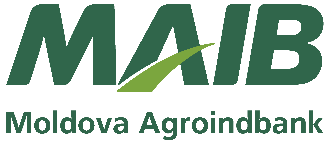 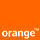 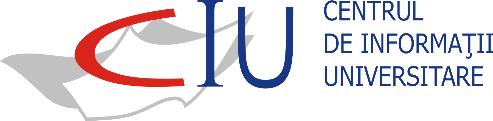 Burse de Merit Ediția 2019Formular de aplicareDate personale:Nume și prenume ______________________________________________________________________     Informaţii de contact (viza de domiciliu sau de reședință):Str. _____________________________________________ nr. ____________ , bloc  __________ , ap.  _________ Localitate  _________________________________________ , raion  _____________________________________Tel. mobil: ____________________________________   Tel. de rezervă:  _________________________________E-mail (obligatoriu):______________________________________________________________________________Informaţie academică:Ciclul de studii: Bifați varianta potrivită!□ Licență   □ Master    □ Studii integrate (specialitățile Medicină, Medicină veterinară, Arhitectură)Denumirea instituţiei	_____________________________________________________________________ Facultatea	            _____________________________________________________________________Specialitatea		_____________________________________________________________________Anul de studii (se indică cu cifre romane, e.g. I, VI):____________	 Anul înmatriculării la studii ______________________  Anul absolvirii______________________________Declaraţia veridicităţii informaţiei:Eu, (nume, prenume) _______________________________________certific veridicitatea informaţiei prezentate în acest formular şi în actele anexate, asumându-mi responsabilitatea pentru aceasta, precum şi declar pe propria răspundere că nu beneficiez/ nu am beneficiat de alte burse pentru anul calendaristic 2019 (cu excepţia bursei universitare oferite de instituţia de învăţământ la care îmi fac studiile), inclusiv permit prelucrarea datelor mele personale în cadrul concursului.Data: __________________________________  Semnătura:  ___________________________________Lista de acte necesare:Actele se prezintă în această ordine! RESPECTAȚI ORDINEA DIN LISTĂ! Lista nu se include în dosar!Actele se prezintă FĂRĂ CAPSE, prinse doar cu o clamă simplă (fără mape, folii, dosare cu șină etc.)!TOATE PAGINILE VOR FI DE FORMAT A4 (cu excepția certificatului de confirmare, care poate fi de format A5)!Formular de aplicare – formatul formularului nu se modifică.  2. Curriculum Vitae – în format Europass sau american (MAXIMUM 2 pagini), în limbile română sau rusă.3. Certificat/ adeverinţă – care confirmă înmatricularea în: - ultimul an de studii (cu frecvenţă la zi, cu referinţă la studenţii ciclului I, studii superioare de licență); sau- primul an de studii (cu frecvenţă la zi, cu referinţă la studenţii ciclului II, studii superioare de master); sau- anii eligibili pentru concurs pentru studenţii care urmează programe de studii integrate (cu frecvenţă la zi). Certificatul trebuie să fie vizat cu semnătura decanului şi ştampila facultăţii.Situația academică:a. Certificat academic – se prezintă de către studenţii de la ultimul an de studii, ciclul I, studii superioare de licenţă şi de către studenţii, care urmează programe de studii integrate, cu indicarea notei medii pentru fiecare semestru şi OBLIGATORIU a mediei generale pentru întreaga perioadă de studii. Certificatul trebuie să fie vizat cu semnătura decanului şi ştampila facultăţii.b. Diploma de licenţă – se prezintă (fără supliment!) de către studenţii masteranzi în original şi copie xerox de pe aceasta. În cazul în care nu este posibil de a prezenta originalul diplomei, se prezintă copia autentificată cu semnătură şi ştampilă de către instituţia de învăţământ care a eliberat diploma, sau autentificată notarial.5. Dovezi ale activităţii curriculare (punct obligatoriu) – se prezintă diplome/certificate/confirmări ce ţin de domeniul de studii şi care confirmă participarea la conferinţe, seminare ştiinţifice, concursuri, olimpiade studenţeşti etc. Se prezintă în original şi copii xerox de pe acestea, pentru perioada ultimilor doi ani de studii compleţi, inclusiv anul curent (începând cu 1 septembrie 2017 și până în prezent). De asemenea, dacă este cazul, se prezintă publicaţii care pot fi: articole/teze/lucrări ştiinţifice; rezumate ale articolelor/tezelor/lucrărilor ştiinţifice; lucrări publicistice sau literare, precum și alte tipuri de publicații pe teme relevante domeniului de studii, pentru ultimii doi ani de studii compleţi, inclusiv anul curent (începând cu 1 septembrie 2017 și până în prezent). Publicarea lucrărilor va fi confirmată prin: copia xerox a copertei (1 pagină) – pentru o vizibilitate mai bună, în cazul existenței unei pagini care repetă toată informația de pe copertă, se va include copia acestei pagini;copia xerox a paginii cu codul ISBN al tipăriturii (1 pagină);copia xerox a paginii cuprinsului tipăriturii unde figurează denumirea și pagina articolului (1 pagină); copia xerox a primelor două pagini a materialului scris (maximum 2 pagini). Pentru lucrările mai mari de două pagini se prezintă, obligatoriu, şi un rezumat scurt al lucrării (maximum 200 cuvinte). De asemenea, pentru lucrările publicate în alte limbi decât limba română și rusă, de orice volum, se prezintă un rezumat scurt al lucrării (în limba română sau rusă).Atenţie! Nu se acceptă drept publicații confirmările pentru publicaţii, articole, lucrări ştiinţifice sau literare, care urmează să fie tipărite, precum și tezele de an/licență, proiecte etc. care nu au fost publicate!6. Dovezi ale activităţii extracurriculare (opţional) – diplome/certificate/confirmări ce ţin de activitatea studentului în afara programului de studii (ex.: desfăşurarea activităţii de voluntariat, sport, arte etc.). Se prezintă în original şi copii xerox de pe acestea, pentru perioada ultimilor doi ani de studii compleţi, inclusiv anul curent (din 1 septembrie 2017 până în prezent).Important! Dovezile activităților curriculare și extracurriculare – diplome/certificate/confirmări – se prezintă în perechi, original și copie alături.7. Studenţii cu dizabilităţi şi/sau rămași fără îngrijirea părintească  vor anexa copiile actelor doveditoare, eliberate de către instanţele împuternicite.8. Copia xerox a buletinului de identitate a candidatului, inclusiv a fişei de însoţire. Atenţie! Nu se acceptă scrisori de recomandare academice!Notă! Originalele Diplomei de licenţă şi a celor de performanţă se restituie candidatului, imediat după verificare, în ziua depunerii actelor. Aplicanţii din afara mun. Chişinău care intenționează să expedieze dosarul de aplicare prin poștă ordinară vor contacta CIU preventiv expedierii dosarului!Important! În cazul identificării candidaţilor care au furnizat informaţii/ documente incomplete, eronate şi/sau false, Centrul de Informaţii Universitare îşi rezervă dreptul, la orice etapă de desfăşurare a concursului, de a întreprinde un şir de măsuri punitive, care pot rezulta în excluderea candidatului din concurs şi/sau rezilierea contractului de bursă. Candidaţii în cauză nu vor mai fi eligibili pentru programele de burse oferite de către CIU, iar numele lor va fi comunicat administraţiei instituţiei de învăţământ superior la care îşi fac studiile, precum şi Consiliului Donatorilor al programului.Data limită de prezentare a dosarelor – 20 ianuarie 2020, ora 17:00!Orarul de primire a dosarelor: luni – vineri, 10:00 – 17:00.Dosarele de aplicare pentru concurs se vor depune personal sau pot fi transmise prin poştă ordinară (prin scrisoare recomandată “Poșta Moldovei”) la adresa: Centrul de Informaţii Universitarestr. A. Puşkin 16mun. Chişinău, MD 2012Programul Burse de MeritPentru informații suplimentare, vă rugăm să ne contactați la: (022) 221167, 221172, 068220072, eac@eac.md.Dosarele incomplete sau prezentate după termenul limită nu vor fi examinate. Dosarele nu se restituie. Rezultatele concursului sunt definitive şi nu pot fi supuse contestării. 